Republic of the Philippines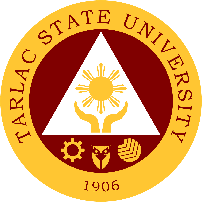 TARLAC STATE UNIVERSITYTarlac CityINDIVIDUAL PERFORMANCE COMMITMENT AND REVIEW (IPCR)(NON-TEACHING)I, _________________________________________________________ of the ________________________________________________________________________________, commits to deliver and agrees to be                                            (Name / Position)                                                                                                                                               (Office/Unit)rated on the attainment of the following targets in accordance with the indicated measures for the period _________________.                                                                                         				                                 (Rating Period)																__________________	_______________																             Ratee	                            DateNote: If performance evaluation result is Unsatisfactory or Poor, Performance Improvement Plan shall be facilitated by the immediate supervisor.ADJECTIVAL RATINGINDICATORPERCENTAGE5 – OutstandingPerformance exceeded expectations by 30% and above of the planned targets. Performance demonstrated was exceptional in terms of quality, technical skills, creativity, and initiative, showing mastery of the task.  Accomplishments were made in more than expected but related aspects of the target.130% and above4 – Very SatisfactoryPerformance exceeded expectations by 15% to 29% of the planned targets.115% to 129%3 - SatisfactoryPerformance met 90% to 114% of the planned targets.However, if it involves deadlines required by law, it should be 100% of the planned targets.90% to 114%100% to 114%2 – UnsatisfactoryPerformance only met 51% to 89% of the planned targets and failed or more critical aspects of the target.However, if it involves deadlines required by law, the range of performance should be 51% to 99% of the planned targets.51% to 89%51% to 99%1 - PoorPerformance failed to deliver most of the targets by 50% and below50% and belowReviewed:____________________Unit Head/Director__________________DateRecommending Approval:____________________Vice President__________________              DateApproved:_________________________Representing Head of Office__________________DateMFOPAPSuccess IndicatorsActual AccomplishmentsRATINGRATINGRATINGRATINGRemarksMFOPAPSuccess IndicatorsActual AccomplishmentsQETARemarksGENERAL ADMINISTRATION SUPPORT SERVICES (GASS)GENERAL ADMINISTRATION SUPPORT SERVICES (GASS)GASS: TOTAL RATINGS/AVERAGE RATINGSGASS: TOTAL RATINGS/AVERAGE RATINGSGASS: TOTAL RATINGS/AVERAGE RATINGSGASS: TOTAL RATINGS/AVERAGE RATINGSSUPPORT TO OPERATIONS (STO)STO: TOTAL RATINGS/AVERAGE RATINGSSTO: TOTAL RATINGS/AVERAGE RATINGSSTO: TOTAL RATINGS/AVERAGE RATINGSSTO: TOTAL RATINGS/AVERAGE RATINGSOBSERVATION/S OF SUPERVISORRECOMMENDATIONDiscussed with:__________________Name of EmployeeAssessed by:I certify that I discussed my assessment of the performance to the employee.___________________Unit Head/DirectorReviewed by:____________________Vice PresidentRecommended by: ____________________PMTApproved by:__________________Representing Head of OfficeWeight DistributionWeight DistributionWeight DistributionWeight DistributionDiscussed with:__________________Name of EmployeeAssessed by:I certify that I discussed my assessment of the performance to the employee.___________________Unit Head/DirectorReviewed by:____________________Vice PresidentRecommended by: ____________________PMTApproved by:__________________Representing Head of OfficeAreaAve.  Rating%Weighted Ave.Discussed with:__________________Name of EmployeeAssessed by:I certify that I discussed my assessment of the performance to the employee.___________________Unit Head/DirectorReviewed by:____________________Vice PresidentRecommended by: ____________________PMTApproved by:__________________Representing Head of OfficeI. GASS90%Discussed with:__________________Name of EmployeeAssessed by:I certify that I discussed my assessment of the performance to the employee.___________________Unit Head/DirectorReviewed by:____________________Vice PresidentRecommended by: ____________________PMTApproved by:__________________Representing Head of OfficeII. STO10%Discussed with:__________________Name of EmployeeAssessed by:I certify that I discussed my assessment of the performance to the employee.___________________Unit Head/DirectorReviewed by:____________________Vice PresidentRecommended by: ____________________PMTApproved by:__________________Representing Head of OfficeFINAL RATING:FINAL RATING:FINAL RATING:FINAL RATING:Discussed with:__________________Name of EmployeeAssessed by:I certify that I discussed my assessment of the performance to the employee.___________________Unit Head/DirectorReviewed by:____________________Vice PresidentRecommended by: ____________________PMTApproved by:__________________Representing Head of OfficeADJECTIVAL RATING:ADJECTIVAL RATING:ADJECTIVAL RATING:ADJECTIVAL RATING:Date:Date:Date:Date:ADJECTIVAL RATING:ADJECTIVAL RATING:ADJECTIVAL RATING:ADJECTIVAL RATING: